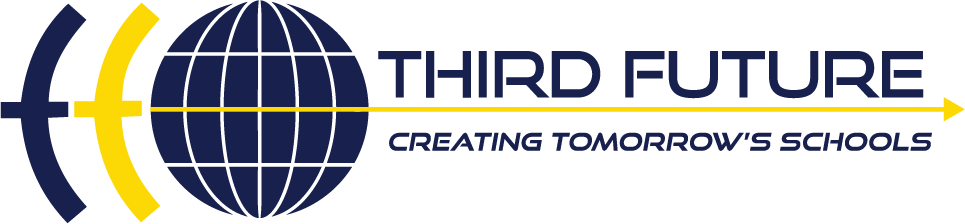 TFS-CO Subsidiary Board Meeting MinutesAgenda – 17 August 2023[1:00 p.m. to 2:30 p.m.  –  Virtualhttps://us06web.zoom.us/j/6764249224]This Board meeting was held virtually with the link provided above. The public was welcomed to view the meeting live by joining the Zoom meeting (link provided above).  The Board welcomes input and questions from the community.  Should a member of the public wish to provide input or notify the Board of a concern, he/she should send an email to the Board at board@thirdfuture.org.  All emails sent to the Board at that address and prior to 48 hours before the start of the Board meeting will be disseminated to the Board prior to the next scheduled Board meeting.Attendees:  Helen Morgan, Rachel Trice, Michele Moore, Whitney Nichols, Jessica Lopez, Elizabeth Domangue, Zach Craddock, Shirley Miles, and Mary LindimoreDocuments:Board Agenda – 17 August 2023Board Minutes – 15 June 2023NWEA DataDibels DataCMAS Data23-24 Meeting CalendarTFS-CO Board AgendaTFS-CO Board AgendaTFS-CO Board AgendaAgenda ItemTime Use TrackerEstimated TimeCall to Order – Rachel Trice called the meeting to order at 1:04pmOther1 min.Public Comments – none registeredSynergy and Teamwork2 min. each up to 30 min.Consent AgendaApproval of agendaProposed - Helen MorganSeconded - Rachael TriceApproval of minutes for 15 June 2023Proposed – Helen MorganSeconded – Rachael TriceSystems and Processes1 min.Update on assessment (successes and areas for improvement)NWEA – Zach Craddock presented the growth EOY data: ELA – C3  1.65, C2  1.52, AAL  1.35 Math – C3  1.51, C2 1.51, AAL  1.32Science – C3 1.87, C2 1.95, AAL 1.32Network – 1.57      Dibels – test results for BOY will be shared during next meeting.CMAS – test data will be differentiated; data was just released August 15th , preliminary indicates AAL outperformed Aurora Public in reading and math, C3 outperformed D11 in math but not in reading and C2 outperformed D11 in both reading and math.Performance outcomes15 min.Update on personnel and recruitmentDr. Elizabeth Domangue was introduced to Board members.  Dr. Domangue shared a brief history of her career.Zach Craddock shared that almost all buildings were fully staffed; 3 vacancies at AAL and C3 is fully staffed.  Leadership training is “paying off” and all in all it has been a great start across the network.Board member Lindimore asked, “Do we feel like we have a solid team at AAL?” – response from Mr. Craddock – new principal Mr. Dafabio has stepped up and communication with staff and administration has increased.  Human resources10 min.Student Enrollment – Jessica Lopez shared that while we do not have exact numbers at this time given that many families come in after Labor Day. She believed that we would make our projected enrollment numbers.  Currently AAL has 779 students and they were projected for 800 students.  C3 has 410 students enrolled and they were projected for 420.Board member Trice was concerned about declining enrollment and was wondering if we have discussed consolidating the students into one building.  Mr. Craddock stated that there has been some discussion up to this point, but it would be difficult to find one space to accommodate all students.Board member Trice also suggested that Board members visit the schools.  Mr. Craddock stated that they did not have to make an appointment; sign in at the reception desk, share who you are with staff and visit classrooms.Strategy10 min.Update on TFS expansion plans – Michele Moore shared that there may be three to six schools opening in Tennessee.  There are also more opportunities in Texas, however, there is nothing “solid” right now.Board Member Lindimore – “The network is a “fast moving train,” do we have a dedicated team to handle the expansions?” – Mr. Craddock’s response:  “yes, last meeting we shared with you our concept of the Unit and Stand-up teams and have fully implemented our process.  We were successful in opening our 5 new schools this year and will use the same process for future schools.  Strategy10 min.Coperni 2 Closure Update – Jessica Lopez shared that we are working on C2’s financial and legal closure.  We are also trying to sell C2 and Ms. Lopez has made arrangements with a broker.  As far as enrollment and staffing, 94 out of 140 students at C2 transferred to C3.  It has been a successful integration.  Every staff member from C2 was offered a position at C3 or AAL.Strategy5 min.Board vacancy-updateBoard member Lindimore had a recommendation for a possible candidate and she will forward the name and resume to Board President Patrick Mills.Governance5 min.TFS-CO Board reporting schedule for 2023-2024 school year; next meeting 19 October (no meeting in September) – Board President Pat Mills will decide where the next meeting will be held since it will be an in-person meeting.Governance3 min.Adjourn – meeting was adjourned at 2:08pmProposed – Rachel TriceSeconded – Mary LindimoreOther1 min.